МЕСТНАЯ АДМИНИСТРАЦИЯ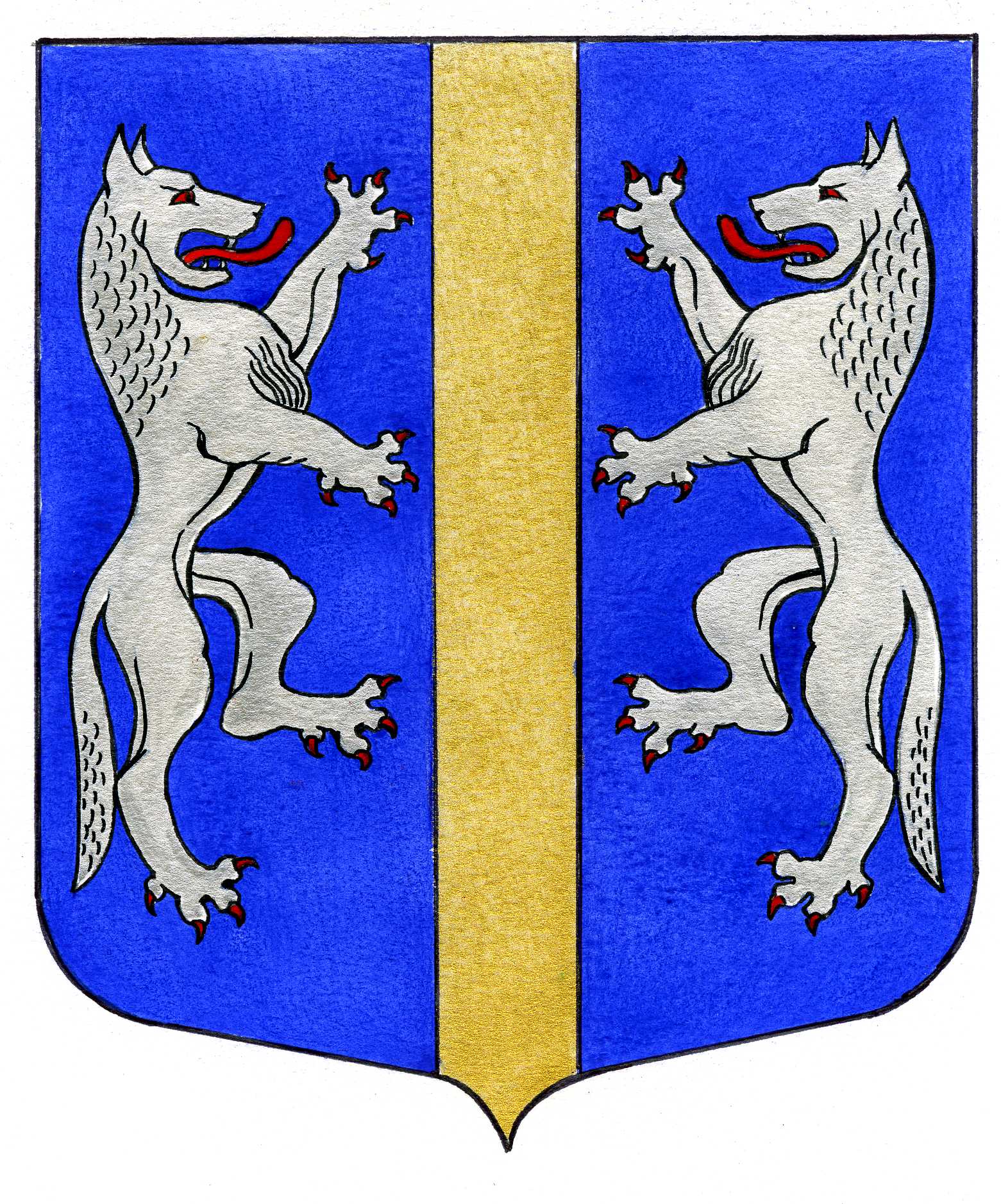 ВНУТРИГОРОДСКОГО МУНИЦИПАЛЬНОГО ОБРАЗОВАНИЯСАНКТ-ПЕТЕРБУРГАМУНИЦИПАЛЬНЫЙ ОКРУГ ВОЛКОВСКОЕ_____________________________________________________________________________ПОСТАНОВЛЕНИЕ10.04.2024                                                                                                                                 № 42 О внесении изменений в постановлениеМестной Администрации внутригородского муниципального образования Санкт-Петербурга муниципальный округ Волковское от 07.06.2012 № 27 «Об утверждении Административного регламента предоставления Местной Администрациейвнутригородского муниципального образования Санкт-Петербургамуниципальный округ Волковское муниципальной услуги «Выдача разрешения на вступление в брак лицам, достигшим возраста 16-ти лет»». На основании предложений Юридического комитета Администрации Губернатора Санкт-Петербурга от 27.12.2023 № 15-21-2242/23-0-0, от 15.02.2024 № 15-21-278/24-0-0             и в соответствии с Федеральным законом от 27.07.2010 № 210-ФЗ «Об организации предоставления государственных и муниципальных услуг», в целях приведения отдельных норм Административного регламента, утвержденного постановлением Местной Администрации внутригородского муниципального образования Санкт-Петербурга муниципальный округ Волковское от 07.06.2012 № 27 в соответствие с действующим законодательством РФ, Местная Администрация ПОСТАНОВЛЯЕТ:Внести следующие изменения и дополнения в постановление Местной Администрации внутригородского муниципального образования Санкт-Петербурга муниципальный округ Волковское от 07.06.2012 № 27 «Об утверждении Административного регламента предоставления Местной Администрацией внутригородского муниципального образования Санкт-Петербурга муниципальный округ Волковское муниципальной услуги «Выдача разрешения на вступление в брак лицам, достигшим возраста 16-ти лет»» (далее – Административный регламент): пункт 2.6.3. Административного регламента читать в следующей редакции:«При личном обращении граждане подают в Местную Администрацию МО Волковское заявления с указанием наименования требуемой услуги в письменном виде по форме, установленной Приложениями 1-2 к настоящему Регламенту, и следующие документы:- заявление несовершеннолетнего, достигшего возраста шестнадцати лет, по форме согласно Приложению 1 к настоящему Регламенту; - заявление лица, желающего вступить в брак с несовершеннолетним, достигшим возраста шестнадцати лет, по форме согласно Приложению 2 к настоящему Регламенту; - копия свидетельства о рождении несовершеннолетнего, достигшего возраста шестнадцати лет; - документ, подтверждающий наличие уважительных причин для вступления в брак (например, медицинская справка либо заключение КЭК о беременности невесты, документ подтверждающий призыв жениха в ряды вооруженных сил, свидетельство о рождении в случае рождения ребенка или др.); - паспорта заявителей;- согласие на обработку персональных данных лица, не являющегося заявителем, в случае предоставлении информации, содержащей указанные данные.В случае предоставления указанных в настоящем пункте документов по почте, все заявления и приложенные к ним документы должны быть нотариально удостоверены.».Абзац пятый пункт 2.7. Административного регламента читать в следующей редакции:«представления документов и информации, в том числе подтверждающих внесение заявителем платы за предоставление государственных и муниципальных услуг, которые находятся в распоряжении органов, предоставляющих государственные услуги, органов, предоставляющих муниципальные услуги, иных государственных органов, органов местного самоуправления либо подведомственных государственным органам или органам местного самоуправления организаций, участвующих в предоставлении предусмотренных частью 1 статьи 1 настоящего Федерального закона государственных и муниципальных услуг, в соответствии с нормативными правовыми актами Российской Федерации, нормативными правовыми актами субъектов Российской Федерации, муниципальными правовыми актами, за исключением документов, включенных в определенный частью 6 настоящей статьи перечень документов. Заявитель вправе представить указанные документы и информацию в органы, предоставляющие государственные услуги, и органы, предоставляющие муниципальные услуги, по собственной инициативе.».Постановление вступает в силу после его официального опубликования (обнародования).Контроль за выполнением настоящего постановления возложить на Главу Местной Администрации.Глава Местной Администрации                                                                   М.М. Раимов